      			               MINISTERUL EDUCAȚIEI NAȚIONALE 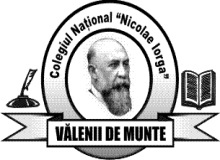 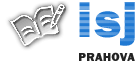 INSPECTORATUL ȘCOLAR  AL JUDEȚULUI PRAHOVACOLEGIUL NAŢIONAL „NICOLAE IORGA”ORAŞUL VALENII DE MUNTE  –  PRAHOVAStr. Berceni nr. 42, Cod postal,106400, Tel/Fax: 0244.280.905; Fax: 0244.280.819E_mail cn.iorga@gmail.comNr.4115/05.12.2017INFORMARE PRIVIND ȘEDINȚA CONSILIULUI DE ADMINISTRAȚIEDIN DATA DE 05.12.2017PREȘEDINTELE CONSILIULUI DE ADMINISTRAȚIE			SECRETARUL CONSILIULUI DE ADMINISTRAȚIE  AL COLEGIULUI NAȚIONAL ”NICOLAE IORGA”,         					 PROF. ISTUDOR MIHAI		    DIRECTOR,					        PROF. MARGHIOALA-ANDREI MARIANr.crt.Solicitant (instituție/ compartiment/persoană)Conținutul solicităriiRezoluția primităImplementare/compartimentLAZĂR DANIELAÎnscriere elev Ardac Nicolae, clasa a IX-a CAprobatSecretariatCOLEGIUL NAŢIONAL „NICOLAE IORGA”Stabilirea modului de efectuare a orelor de biologie prin plata cu oraAprobatSecretariatCOLEGIUL NAŢIONAL „NICOLAE IORGA”Încadrare profesor diriginte, clasa a XI-a DAprobatSecretariatCOLEGIUL NAŢIONAL „NICOLAE IORGA”Proiect Plan Școlarizare 2018-2019AprobatDirector/SecretariatCOLEGIUL NAŢIONAL „NICOLAE IORGA” Decontare abonamente pe luna noiembrie 2017AprobatSecretariat/ContabilitateCOLEGIUL NAŢIONAL „NICOLAE IORGA”Cereri concediu de odihnă pentru didactic/didactic auxiliar pentru anul 2018AprobatSecretariat/ContabilitateCOLEGIUL NAŢIONAL „NICOLAE IORGA”Orarul valabil din 04.12.2017AprobatConsiliul ProfesoralCOLEGIUL NAŢIONAL „NICOLAE IORGA”Program cursuri 21 decembrie 2017 – Gala ExcelențeiAprobatConsiliul Profesoral